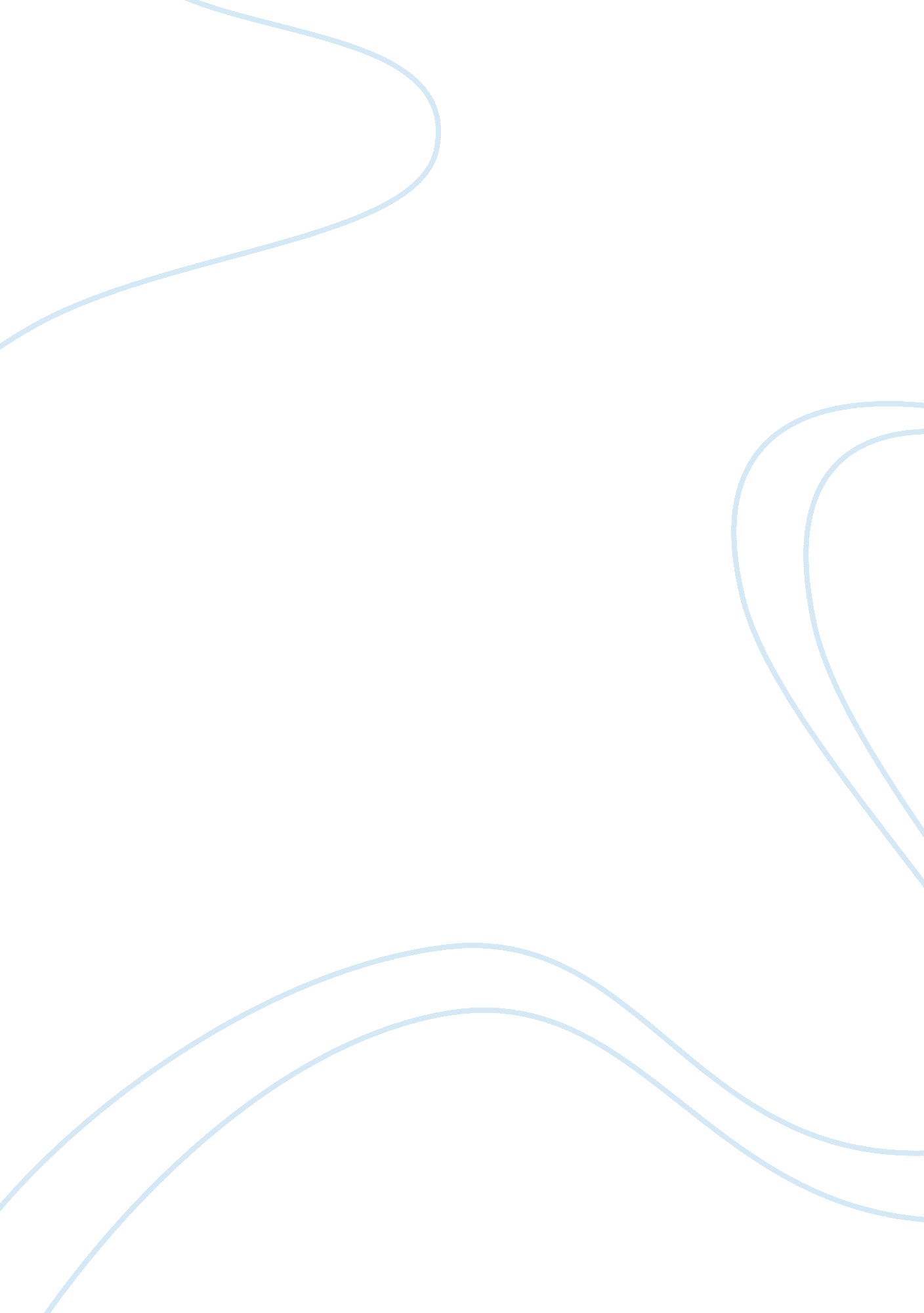 Horizontal gene transfer in prokaryotes biology essay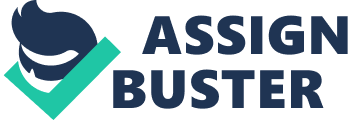 Horizontal gene transfer is also known as lateral gene transfer and it is the phenomenon of gene transferring between prokaryotic organisms like bacteria, virus etc. HGT is a general gene transfer method among bacteria-like microorganisms (Archaea). Bacteria and Archaea possess a primitive nucleus hence they named as prokaryotes and differentiated from a eukaryote cells by lacking a perfect nuclei. In horizontal gene transfer process, an organism acquiring genetic material from other organism and do not producing the offspring of that organism. This process is different from vertical gene transfer (mainly occurring between eukaryotes) in which the incorporate gene of one organism produces offspring of the donor organism. Even distantly related bacteria can achieve a genetic feature from other bacteria by horizontal gene transfer mechanism. For example, the increased drug resistance capability of different bacterial strains. Horizontal gene transfer is occurred through three different mechanisms. Transformation, transduction and bacterial conjugation are the three mechanisms for genetic transfer in prokaryotes. Among them bacterial conjugation allows bacterial gene transfer by cell to cell contact. Transduction process can be achieved by moving DNA from one bacterium to a different one by using bacteriophages. Laboratory experiments followed by a issue in Vietnam (in 1996) due to the antibiotic chloramphenicol resistance threatening of a pathogenic bacteria called Meningococcus exhibited the chloramphenicol resistance genes similarities with a previously identified genes (Tn4451) of Clostridium perfringens. Meningococci is an entirely different bacteria from Clostridium which is a Gram positive and anaerobic one. HGT also occurs in eukaryotic protist organisms and is a major characteristic of microbial evolution. DNA sequence analysis of different prokaryotic cell genomes has revealed that such genomes usually include conserved resolved genes which are liable to disruption by DNA islands. Such DNA islands can alter comparatively during prokaryote evolution by incorporating foreign DNA due to insertion, deletion incidents. Studies about resistance genes to antibiotics make available convincing proof for wide inheritability of genes between taxonomically different microbial strains. Horizontal gene transfer can lead to the generation of new antibiotic resistant pathogens strains. This shows, gene transfer and recombination processes creating another pathogenic strains and it is an example for prokaryotic evolution by transferring genes horizontally. Antibiotic resistance is achieved through horizontal transfer process. It has proved experimentally in transformation competent bacterium Streptococcus pneumoniae . Plasmid and transposon exchange of resistant acquired bacterial cell can alter the genomes of recipient organism through recombination of new resistant genes via insertion process. Insertion of the new gene in to a main chromosome is carried out by some mechanisms directed by these transposons. Role of horizontal gene transfer in bacterial evolution The researches of Joshua Lederberg about the natural evolution of pathogenic flora of the gut bacterium (E. coli K-12 strain) in 1948 afford a better understanding of prokaryotic evolution and the importance of horizontal gene transfer in evolutionary studies of bacteria. DNA transformation has been demonstrated in different bacterial species consisting Streptococcus, Haemophilus, Bacillus, Cyanobacteria and Rhizobium species. Transmissible plasmids in microorganisms Lambda and fertility factor based studies in bacteriophages by Lead Francois Jacob et al in 1958 has shown that the insertion of various genetic structures -episome of DNA- into bacterial chromosomes could alter modes of existence within the cell. Study of these aspect exhibited several occurrences of mobile DNA in a vast range of microorganisms (jumping genes) which permit F plasmid insertion and distributed horizontal gene transfer implying by bacteriophage, plasmids and mobile DNA. Conserved DNA genome sequences shows E. coli like bacteria have genomes which bears conserved backbone genes altered by foreign DNA inserts acquired during evolution by addition of genes gradually. Genomic researches propose that the past natural events of horizontal gene transfer acclaims interpretation of previous events in evolution of cells and the nature of the common ancestor of life. Lateral gene transfer between prokaryotes and multi-cellular eukaryotes The elaborated genome sequencing studies and researches have produced proof for lateral transfer of genes between prokaryotic and eukaryotic genomes. As mentioned earlier, lateral gene transfer (LGT) has an important role in the evolution of prokaryotes and unicellular eukaryotes. Lateral gene transfer between prokaryotes and multicellular eukaryotic organisms show a contradiction from the above statement. This is more arguable nowadays. Evidence has gathered up for bacterial symbiotic origin within genomes of eukaryotes. For example, roughly complete copies of bacterial symbiont Wolbachia genome in the host nuclear genome. Anyway, there is no proof available to understand whether the transferred copies of the genes are functional in the eukaryotic genome or not. For instance, some minute manifestations have been found for some transferred genes. Their inclination seems to be identical to that of recently transferred mitochondrial genes to the nucleus. Lack of function of such genes may lead to their degradation. Recent researches have given a better understanding about the transferred prokaryotic genes function and their expression in the eukaryotic recipient. Studies of Nikoh and Nakabachi demonstrate that the pea aphid Acyrthosiphon pisum prone to have achieved two genes from bacterial strains. These give rise to probably been acquired without help commencing facultative derived symbionts: one on or after Wolbachia or a definite relative, the additional starting an undescribed bacterium. The authors broaden operate to facilitate these genes are both extremely articulated in the bacteriocytes, expert cells that cherish the aphid’s oblige core symbiont Buchnera aphidicola. Buchnera, which has a strappingly shortned genome, lacks these two genes, while other bacteriae, counting Buchnera’s similar free-living relatives, acquire these genes. Such two genes may be functionally indispensable to uphold Buchnera – creating the nuclear inserted replicate a biting contender for existence functionally active. In addition, functionality is indirect by the opinion with the purpose of the bacterial basis is not currently offer in the aphid – implying with the purpose of the assign is not recent – and pseudogenization may be predictable in the absence of clear mixture for function. The aphid review is one of numerous fresh identification recitations on the side pass on in symbiosis. Rumpho et al. create substantiation for LGT amid two eukaryotes, the alga Vaucheria litorea and its predator, the sea slug Elysia chlorotica by consuming on V. Litorea. E. chlorotica obtains the algal plastids, which remain to photosynthesize for months in the sea slug. This is surprising, for the reason that the bulk of proteins required for photosynthesis are encoded on the algal nuclear genome. Rumpho et al. now speculate with the purpose of the sea slug capacity effectively assert photosynthesizing chloroplasts since it has acquired vital genes by LGT beginning the algal genome, and they grant proof for LGT of a nuclear RNA from prey to predator. They what’s more exhibitions to the genetic material is articulated in the sea slug. Two additional researches pass on to an earliest LGT occurrence between mosquitoes and the endosymbiont Wolbachia pipientis. The concerns of exchange genes encoding salivary gland come out (SGS) proteins of mosquitoes, which possess a position in insect-Plasmodium interactions. Same genes have identified in two of the six sequenced Wolbachia genomes. The mechanism and role of the DNA in Wolbachia is unfamiliar, but it has diverged substantially on or after its mosquito equivalent, is not pseudogenized and is expressed. No equivalents in new prokaryotic or eukaryotic arrangement databases obtain been found. The guidance of transport (from bacterium to mosquito or commencing mosquito to bacterium) relics uncleared. Accumulating prokaryotic DNA and genome sequences expose with the aim of the swap of genetic details via together homology-dependent recombination and horizontal (lateral) RNA transport (HGT) is far new important, in magnitude and value as until that time imagined. The accepted view, with the intention of prokaryotic evolution can be tacit primarily in provisos of clonal departure and periodic selection, be obliged to be greater than before to support genetic material talk as a creative force, itself reliable for to a large extent of the copy of similarities and differences concerning prokaryotic microbes. Instead the replacement of periodic variety on genetic diversity, RNA loss and chromosomal alterations can be considered as crucial players in adaptive evolution. Role of homologous recombination The evolutionary significance of recombination measures would depend on the probability to the yield of DNA replacement proffer selective advantages. If recombination has introduced maladaptive changes, eliminated niche-specific information, or disrupted co-adapted alleles, after that recombinant adolescent want be counter selected. Therefore, ecological delineation may oblige a selective control on simplistic genetic swap in the deficiency of any mechanistic barriers forced by the inequality adjustment system. Horizontal, or lateral, RNA transport (HGT) is dissimilar equally in method and in impact. Barriers to homologous recombination do not stop its occurrence-even connecting same distinctly allied organisms-because plentiful dishonest resources existing for integrating foreign DNA addicted to the genome (Ochman, Lawrence, and Groisman 2000). HGT can occur concerning still extremely evenly connected organisms, e. g., among bacteria and plants or fungi (Heinemann and Sprague 1989; Garcia-Vallve, Romeu, and Palau 2000). The bearing of such horizontal transmission is to molecular phylogenies calculated for unlike molecules commencing the similar set of species, although regularly like-minded in broad outline (e. g., Ludwig et al. 1998 ), are no more than rarely wholly harmonizing (Gogarten et al. 1992; Gogarten 1995). A decade ago, evolutionary biologists were undecided to invoke HGT as an rationalization for these discrepancies. Now, fulfilled genome sequences submit a load of proof for HGT and highlight its perplexing sound effects in reconstructing the story of organismal evolution (Koonin et al. 2001). Detection of Horizontal Gene transfering Methods for collecting signal of capability RNA replacement procedures normally trip over keen on two catagories. Phylogenetic methods seem for out of the usual run of things distributions of genes diagonally organisms and may enter the identification of genes by means of very confidential distributions, submit in cut off taxa but deffecient from directly interconnected species (Olendzenski et al. 2000; Lawrence 2001). Phylogeny-independent methods take to make something stand out genes with the intention of look as if anomalous in their present genomic context, liable sparkly long-term evolution in genomes in the corporation of dissimilar mutational biases. These methods assay nucleotide and dinucleotide frequencies (Karlin and Burge 1995; Lawrence and Ochman 1997), codon procedure bias (Mrazek et al, 2000), or patterns descented by Markov shackle analyses (Hayes and Borodovsky 1998). One strength think about the risk so as to molecular phylogenies file particularly thermophilic bacteria as the oldest bacterial lineages as they dwell in an background wherever a good number of the accessible genes are beginning Archaea and wherever they can participate a lesser amount of in HGT by way of new bacteria. Biochemical and physiological changes can and escort to genetic isolation and so alter an organism’s seeming stance in grass based on DNA satisfied or sequence. For instance, may be the narrative transcriptional apparatus of the Archaea may perhaps tolerate prepared it excluding expected for them to incorporate genes on or after organisms via bacterial dictation machinery. The progression of a bacteriophage-type RNA polymerase role and its mechanisms in mitochondria provides a paradigm to demonstrate so as to strong replacements in the record machinery can take place (Cermakian et al. 1997 ; Rousvoal et al. 1998 ). As the occurrence of HGT is not doubted, present is seeming controversy in assessing its influence in microbial evolution, as well as opinions ranging commencing acute concerns not far off from its bewildering sound effects on phylogenetics (Doolittle 1999) to grave reviews which downplay any key impact (Kurland 2000 ). If one chooses a set of strongly allied bacteria (e. g., the enterobacteria) and examines phylogenies of genes pool along with them, scores of sundry genes may re-create the consistent phylogeny of species. Similarly, estimates of HGT based on uncommon gene content mean so as to an alternative of genes have reached in to these genomes just by Horizontal transferring of genes (Perna et al. 2001). Such consequences are not unbalanced by HGT having a dominant effect on the evolution of prokaryotic genomes in the elongated term. Transfers up past to the diversification of a set such as the enterobacteria can simply be detected in better phylogenetic reconstructions (Woese et al. 2000). Similarly, surveys which test phylogenetic clash as brim as nonconforming genetic material sequences as an catalog of HGT in a genome consistantly turn up a better quantity of genes with the aim of gain been issue to replacement of gene sequences (Ragan 2001; Lawrence et al. 2002) since methods identifying out of the ordinary sequences are imperfect to detecting simply contemporary transfers. HGT confounds evolutionary relationships as a rule firmly on broad timescales. Vertical inheritance-propagating mutational changes, DNA rearrangements, and added intragenomic alterations-and DNA trade by homologous recombination dominate concluded the condensed term. Moreover, HGT probable affects discrete lineages in several fashions, possibly illustrated the largest part dramatically by the least payment of HGT in the evolution of intracellular paracites undergoing genome saving (Andersson and Andersson 1999; Wernegreen et al. 2000). Conserning range and scale can perform as in effect arbiters what time merging statistics collected on or after diverse systems. Dykhuizen and Green (1991) anticipated with the purpose of homologous recombination provided taxonomic reason amongst groups of strains. Recurrent RNA exchange by homologous recombination fallout in strains in a species so as to resemble all extra supplementary than they resemble strains out of the species. HGT can afford phylogenetic reason at top taxonomic levels. In equally cases, genes in the groups are supposed to put under somebody’s nose incongruent phylogenies, though the groups themselves stay behind monophyletic for a large amount genes. HGT and its impact on DNA “ Trees” and rRNA Phylogenies A number of groups experience secondary organismal phylogeny by means of so-called gene-content vegetation (Fitz-Gibbon and bungalow 1999; Snel, Bork, and Huynen 1999; Tekaia, Lazcano, and Dujon 1999). This draw near uses the sheer existence of a gene as a character, and original dendrograms formed this way do explain the substantial analogy in the corporation of customary 16S rRNA phylogenies, reproducing the three-domain partition and the connection of the genomes starting members of the unchanged phylum. Even if other current analyses conclude so as to HGT has played a considerable function in decisive DNA matter (Snel, Bork, and Huynen 2002), these consequences dissimilarity along with a good number resolved phylogenies of specific protein-coding genes, which performance dramatic conflicts to mutually the 16S rRNA and genome satisfied trees. As the on the whole correspondence concerning gene-content trees based on entire genome sequences and 16S rRNA phylogenies would give the impression to argue that HGT has played a some degree of part in shaping the evolution of microbial lineages. (Snel et al, 2002). Nearby is an added doable clarification for analogy involving gene-content vegetation and phylogenies based on rRNA. rRNA phylogenies force grant by gene-content analyses since rRNA genes are themselves variety and in cooperation phylogenies cogitate large-scale genetic material transfer. Intragenic recombination has been experimental in various genes, and gene-conversion procedures care for to elect copies of duplicated genes extra comparable to one any more (Gogarten and Olendzenski 1999). Acknowledgment of RNA reassignment surrounded by and in the middle of lineages restructures microbial evolution in further conduct than submission new interpretations of the imitate of microbial phylogeny. Fixed models of microbial evolution by mutational processes, pooled through the measurement of environmental tolerances in laboratory environments, imparts a regard of ecological niches as somewhat static domains, inside which organisms evolve unsurprisingly on the road to maximal fitness. For example, it is possible to calculate the organisms improve in suitability after mature for thousands of generations in glucose-limited surroundings (Papadopoulos et al. 1999). Bacteria may confined to chemostats can challenge campaign for them, inventing new niches. For example, bacterial strains which opted for glucose in take could generate microbial strains specializing in the scavenging of acetate ravage materials (Treves, Manning, and Adams 1998). Accepting evolution by HGT as a method of niche acquisition quite than alternation of place exploitation has unexpected implications. For instance, a mesophilic heterotroph force benefit door to a to hand substrate-rich but too-warm location used by moderately thermophilic autotrophs, finished acquisition commencing them of genes encoding extra thermostable versions of proteins whose labilities establish its better cyst temperature. Conceivably, the newly acquired genes are enormously poorly adapted to the heterotrophs’ additional cellular machinery, so with the aim of increase time in moreover milieu is dreadfully sluggish and organisms comportment these new genes cannot compete in the unique environment. They would nonetheless be the just heterotrophs at the greater temparature and can stretch to dominate there. Thus, niche acquisition can mid with the intention of scores of organisms are lucrative as of the distinctiveness of the niches they discovered recently slightly than for the reason that of fine-tuning of their cellular machinery in relation to the utilization of to niche. The niches produced by genetic material turn over proceedings diverge extensively in their stability or novelty. selected events, reminiscent of the acquisition of an antibiotic resistance gene, let for transient exploration of a new environment, but this line may not persist finished evolutionary phase (that is, this experience desire probable not establish a clad of antibiotic-resistant bacteria distinguished by their joint aptitude to be strong to a distinct antibiotic). Additional actions are correlated in the company of the long-standing exploration of new niches, approximating the acquisition of the lac operon by E. coli or pathogenicity islands by Salmonella. Rarely, a genetic material transfer occasion may make available for the formation of radically diverse organisms so as to inhabit niches totally inaccessible by organisms relying on mutational processes isolated to explore environments. Examples of such lineages embrace the untrained plants (acquiring chloroplast by endosymbiosis [Bonen and Doolittle 1975), methanotrophs (gaining the knack to make unfavorable cofactors by acquiring genes beginning methanogenic archaea [Chistoserdova et al. 1998), cyanobacteria, and bacteria utilizing halorhodopsin homologues as light-driven proton pumps (Beja et al. 2001). A classic replica for adaptation has been the Shifting set of scales conjecture (Wright 1982). Adaptive changes may suggest itself over and done with sequential variety of mutations, and maybe round about genome-specific, thing genes are the harvest of such characteristically Darwinian processes. But intragenic recombination can facilitate express exploration of this adaptive landscape for the reason that the valleys of low health require by no means be crossed (Bogarad and consider 1999). Variant alleles among near-optimal finesses may be recombined to bring in compound changes simultaneously, in that way avoiding the formation of suboptimal intermediate states. HGT offers a delayed scope to these models, which present finally with the intention of recombination between accessible variants, offers root to fitness peaks. Although fitness peaks may not at all be explored if they ought to be reached one genetic material at a time, many genes may be secured as bacterial operons and RNA clusters (Lawrence et al. 2001). As of an evolutionary perspective, extraction diversification is frequently viewed as an instant event, a peak afterward which genes in two groups of organisms are no longer in genetic communication. Recombination stuck between populations at such loci may give a reduced amount of fit offspring to facilitate would be counter selected. Homologous recombination can altercation alleles stuck between such populations at loci uninvolved in opening ecological delineation (Lawrence 2002). It is fine with the intention of a RNA is duplicated all age a small room divides. In undo organisms, genes are uncontrolled to evolve manifest biochemical functions. Moreover the functional coverage of the genetic material result may inflate to involve supplementary actions or selected of the DNA goods unusual functions may be spellbound if functions are not grave in this organism. If genes are not at all reintroduced keen on the matching cytoplasm and their ecological role never been recognized then, orthologous genes persist in unattached cytoplasmic contexts. If the genes are reunited in the equal cytoplasm, they are obliged to control achieved physiological uniqueness for in cooperation to persist. Reintroduction of genes interested in the equal genome is mediated by DNA transfer, with equally homologous recombination through mismatched crossing-over-here, a merodiploid strain is fashioned at the preliminary indicate of DNA exchange, and HGT, which is the a large amount dramatic way of allowing genetic material hand over to establish paralogous genes interested in the unchanged cell. In the evolutionary-theoretical approaching horizontal transfer, above all as it occurs between eukaryotes and bacteria, is an affidavit to the remarkable unity of molecular-biological mechanisms in all types of cells to consequence in the compatibility of eukaryotic and bacterial proteins with the purpose of bear evolved in their noticeable milieu for billions of years. While co-adaptation of proteins in the evolution force hold up horizontal transport of particular types of genes, workings of a lot of functional systems act to be entirely compatible. One may possibly think this bring up direct set the eukaryotic proteins expression in bacteria routinely exploited in the laboratory. This is outstandingly significant for xenologous genetic material dislocation for the reason that in these cases, the transferred, heterologous types of a gene must at once turn out to be superior, starting the standpoint of selection, to the unique type usual of the recipient species. In one case, with the purpose of eukaryotic isoleucyl-tRNA synthetase displacing the imaginative DNA in a number of bacteria, this has been convincingly explained by acquisition of antibiotic resistance. It seems apt with the purpose of these observations give common implications for xenologous genetic material displacement. In round about suitcases of acquisition of new genes, the environment of the selective gain what’s more appears clear, such as for the ATP/ADP translocases acquired by intracellular scrounging bacteria, Chlamydia and Rickettsia. In largely instances, however, comparative genomics can lone place to the genes with the purpose of own maybe entered the particular genome by horizontal transfer. The biological impact of horizontal genetic material transmission choice insists on turn tentative studies by means of these genes. Dramatic differences in DNA repertoires similar in the middle of bacteria with the purpose of are in the right place to the equal evolutionary lineage, such as E. coli and Haemophilus influenzae, indicated with the aim of genome evolution possibly will not be plausibly described in vertical tumble alone. It is see-through that to a large extent of the disparity was attributable to differential genetic material loss, outstandingly in parasites, but horizontal RNA relocate is the new foremost evolutionary thing with the intention of may possibly avoid give explanation the emerging complex photo of prokaryotic genomes. The archaeal genomes accessible a chiefly stunning “ genomescape” solidly redolent of vast horizontal RNA transfer. In arrangement and the before indications commencing phylogenetic studies, but now on the whole-genome scale, it has suit release so as to archaeal proteins divide hooked on persons genes with the purpose of were a large amount alike to their bacterial homologs and so as to looked “ eukaryotic”. around exceptions notwithstanding, the bacterial and eukaryotic proteins in archaea were neatly on bad terms beside functional lines, by way of persons drawn in in in a row handing out screening the eukaryotic affinity, and metabolic enzymes, structural components, and a category of un-characterized proteins so as to appeared to be “ bacterial.” for the reason that the informational workings commonly arrive on the scene to be a reduced amount of issue to horizontal DNA convey and in harmony plus the paradigm exemplar of the first part of evolution whereby eukaryotes let somebody in on a communal ancestor along with archaea, these observations boast been tentatively explained by colossal DNA replacement among archaea and bacteria. This survey has been advance supported while the genomes of two hyperthermophilic bacteria, Aquifex aeolicus and Thermotoga maritima, were sequenced. both of these genomes controlled a appreciably larger portion of archaeal genes than any of the further bacterial genomes, establishing a plausible association amid the similarity in the lifestyles of evolutionarily distant organisms and the obvious esteem of horizontal DNA swap linking them. Also, these findings emphasized the hand out of the adaptive versus opportunistic makeup of horizontal RNA transfer. The judgment so as to the gifts of horizontal DNA remove and lineage-specific DNA debit to the DNA repertoire of prokaryotes was equivalent to with the intention of vertical crash amounted to a most important reallocate in our compassion of evolution. Indeed, it became ostensible that, in scores of cases, phylogenetic plants for distinct genes were incongruent not for the reason that of artifacts inherent in tree-construction methods but for the reason that of authentic differences in the evolutionary histories of these genes brought just about by horizontal transfer. Horizontal genetic material assign proceedings can be classified hooked on at smallest amount three marked categories along with obey to the relationships concerning the horizontally acquired RNA and homologous genes pre-existing in the recipient lineage. Acquisition of eukaryotic genes by bacteria is potentially of exacting fascination since of the probable job of such horizontally transferred genes in bacterial pathogenicity. Chlamydiae and their kins had a protracted account of parasitic or symbiotic relationships by means of eukaryotes and at a number of stages of their evolution may perhaps come up with been parasites of plants or their relatives. Summary Comparative analyses of genetic material and genome sequences point toward with the intention of chat of genetic in rank surrounded by and amid prokaryotic species, in spite of this defined, is far added hang around and all-purpose than before we thought. While homologous recombination is partial by classification disagreement and must lessen clearly including “ phylogenetic distance,” switch over by the diverse dishonest recombination processes jointly designated HGT is not so controlled. New pact of in cooperation phenomena and their promise interaction suggests with the purpose of accepted models for prokaryotic evolution based on clonality and periodic assortment is too little to portray the manner of prokaryotic evolution at the species equal height and to tree like phylogenies are ineffective to act for the mold of prokaryotic evolution at any level. At this time an elaborated new deal to confirm with the aim of a coherent replica for prokaryotic evolution which invokes DNA or RNA handing over as its rule explanatory impose is sufficient and would encompass countless profit for diversification and adaptation. In particular, we can possibly resolve the “ species problem” rise the valid differences in cadence and manner connecting prokaryote and “ higher” eukaryote evolution, let straightening out of the convoluted histories of genes and genomes supersede the quest for one authentic “ organismal phylogeny,” expound new models for distinguition of prokaryotic niches and description of adaptedness, and, at the aim of the gene, put forward new scenarios for evolution of different function. Workings of this new scrutinize as it relates to species and adaptation give by now been evidently articulated, particularly by Maynard Smith, Spratt, and Levin and their collaborators (Levin and Bergstrom 2000; Maynard Smith, Feil, and Smith 2000; Feil et al. 2001). Phylogenetic implications hold what’s more been explored by Martin (1999) and Woese (2000), with others. Taking on DNA remove and refit promises a broad and radical revision of the prokaryotic evolutionary paradigm. This command take place as of a fusion of population genetics, molecular genetics, epidemiological and environmental genomics, microbial ecology, and molecular phylogeny, fields with the aim of be inflicted with industrial customarily in isolation beginning both other. Even though the new look at as if it were opposing to established understandings of prokaryotic evolution, in the extended run can give an approval to a synthesis with the intention of wish acknowledge DNA replace and clonality, weblike and treelike manners and adjustments and the evolution of new work by loads of modes. finding out whether frequencies of within- and between-lineage DNA switch support a classical be partial to so as to depicted in or whether vertical deterioration residue the most excellent descriptor of the description of a large amount genes larger than evolutionary time. little here are hang-up issues of measurement and focus to overcome, promptly accumulating genome sequences make available no famine of data. Acquisition of eukaryotic genes by bacterial genomes, chiefly parasites, and symbionts, and, to a less important extent, by archaeal genomes, is one of the eminent directions of latteral genetic material flow. Apparent horizontal RNA handing over has been detected in different functional module of genes, though it is chiefly characteristic of definite categories, such as aminoacyl-tRNA synthetases and unusual sign transduction systems. 